PETITION: DEBT CLAIM CASECASE NO. (court use only) _____________________		               	                                                                                                                In the Justice Court, Precinct Two, Leon County, TexasPLAINTIFF_______________________________________________ VS.                               							         DEFENDANT(S):__________________________________________	     Defendant(s) contact info: _________________________________	              	COMPLAINT:  The basis for the claim which entitles the plaintiff to seek relief against the defendant is: __________________________________________________________________________________________________________________________________________________________________________________________________________________________________________________________________________________________________________________________________________________________________________________________________________________________________________________________________________________________________________________________________________________________________________________________________________________________________________________________________RELIEF:  Plaintiff seeks damages in the amount of $____________.SERVICE OF CITATION:  Service is requested on defendants by personal service at home or work or by alternative service as allowed by the Texas Justice Court Rules of Court.  Other addresses where the defendant(s) may be served are: ___________________________________________________________________________________________________________.ADDITIONAL INFORMATION (CASE BASED ON CREDIT CARD, REVOLVING ACCOUNT, OR OPEN ACCOUNT):  Account/Credit Card Name:  ______________________  Account Number (may be masked): ______________________________Date of Issue/Origination: ___________ Date of Charge-Off/Breach: __________ Amount Owed $______ as of _______________ADDITIONAL INFORMATION (CASE BASED ON PROMISSORY NOTE OR OTHER PROMISE TO PAY PERSONAL OR BUSINESS LOAN):Date/Amount of Original Loan: _________, $_______  Repayment Accelerated? ____  Date Final Payment Due: ______________Amount Due on Final Payment Date $______  Amount Due $______ as of ___________  ONGOING INTEREST:  Plaintiff    does, or  does not seek ongoing interest.  If so, this interest is based on the following contractual/statutory reason: _________________________________________ and should be at ____%. $______ of interest was due as of ________________.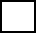 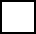 ASSIGNMENT OF CLAIM: Plaintiff          was, or         was not assigned or otherwise transferred this claim.  If so, the original claimant/creditor was ___________________________, subsequent holders were ______________________________________, and the date the case was assigned/transferred to plaintiff was _______________________.       If you wish to give your consent for the answer and any other motions or pleadings to be sent to your email address, please check this box, and provide your valid email address:  _________________________________________________________.           _____________________________________________	_____________________________________________     Petitioner's Printed Name					Signature of Plaintiff or Attorney	    																	____________________________________________________    DEFENDANT(S) INFORMATION (if known):			Address of Plaintiff’s Attorney, if any, or Plaintiff if none    DATE OF BIRTH:______________________________													   				____________________________________________________    *LAST 3 NUMBERS OF DRIVER LICENSE:______________	City			State			Zip    *LAST 3 NUMBERS OF SOCIAL SECURITY:_____________		____________________________________________________                                                                                                                       DEFENDANT’S PHONE NUMBER:____________________	Phone & Fax No. of Plaintiff’s Attorney, if any, or Plaintiff if noneJustice Court Civil Case Information SheetCause Number (for clerk use only): _______________________________ Styled ______________________________________________________________________________________(e.g., John Smith v. All American Insurance Co; In re Mary Ann Jones; In the Matter of the Estate of George Jackson)A civil case information sheet must be completed and submitted when an original petition is filed to initiate a new suit. The information should be the best available at the time of filing. This sheet, required by Rule of Civil Procedure 502, is intended to collect information that will be used for statistical purposes only. It neither replaces nor supplements the filings or service of pleading or other documents as required by law or rule. The sheet does not constitute a discovery request, response, or supplementation, and it is not admissible at trial.SERVICEMEMBER’S CIVIL RELIEF ACT DOCKET NO.  ____________________					CASE NO.        ____________________						AFFIDAVIT50 USC Sec. 520Plaintiff being duly sworn on oath deposes* and says that defendant(s) is (are)(CHECK ONE)□	not in the military□	not on active duty in the military and/or□	not in a foreign country on military service□	on active military duty and/or is subject to the Servicemembers Civil Relief Act of 2003□	has waived his/her rights under the Servicemembers Civil Act of 2003□	military status is unknown at this time																							PLAINTIFF(Select the applicable title under the signature for the jurat below)	Subscribed and sworn to before me no this the 	 day of			 , 20	 .																							NOTARY / CLERK								□  Notary Public in and for the State of Texas_________________________	          SEAL						□  Clerk of the Justice Court*Penalty for making or using false affidavit – a person who makes or uses an affidavit knowing it to be false, shall be fined as provided in Title 18, United States Code, or imprisoned for not more than one year or both.1. Contact information for person completing case information sheet:1. Contact information for person completing case information sheet:1. Contact information for person completing case information sheet:2. Names of parties in case:Name:     ______________________________________Address: ____________________________________City/State/Zip:  ______________________________________Telephone: _________________________Fax:      _________________________State Bar No:  _________________________Telephone: _________________________Fax:      _________________________State Bar No:  _________________________Plaintiff(s):__________________________________________________________________________________________________Defendant(s):___________________________________________________________________________________________________________________________________________________[Attach additional page as necessary to list all parties]Email:     ___________________________________________________________________Signature:   ___________________________________________________________________Email:     ___________________________________________________________________Signature:   ___________________________________________________________________Email:     ___________________________________________________________________Signature:   ___________________________________________________________________Plaintiff(s):__________________________________________________________________________________________________Defendant(s):___________________________________________________________________________________________________________________________________________________[Attach additional page as necessary to list all parties]3. Indicate case type, or identify the most important issue in the case (select only 1):3. Indicate case type, or identify the most important issue in the case (select only 1):3. Indicate case type, or identify the most important issue in the case (select only 1):3. Indicate case type, or identify the most important issue in the case (select only 1):□ Debt Claim: A debt claim case is a lawsuit brought to recover a debt by an assignee of a claim, a debt collector or collection agency, a financial institution, or a person or entity primarily engaged in the business of lending money at interest.  The claim can be for no more than $20,000, excluding statutory interest and court costs but including attorney fees, if any.□ Debt Claim: A debt claim case is a lawsuit brought to recover a debt by an assignee of a claim, a debt collector or collection agency, a financial institution, or a person or entity primarily engaged in the business of lending money at interest.  The claim can be for no more than $20,000, excluding statutory interest and court costs but including attorney fees, if any.□ Eviction: An eviction case is a lawsuit brought to recover possession of real property, often by a landlord against a tenant.  A claim for rent may be joined with an eviction case if the amount of rent due and unpaid is not more than $20,000, excluding statutory interest and court costs but including attorney fees, if any.  □ Eviction: An eviction case is a lawsuit brought to recover possession of real property, often by a landlord against a tenant.  A claim for rent may be joined with an eviction case if the amount of rent due and unpaid is not more than $20,000, excluding statutory interest and court costs but including attorney fees, if any.  □ Repair and Remedy: A repair and remedy case is a lawsuit filed by a residential tenant under Chapter 92, Subchapter B of the Texas Property Code to enforce the landlord’s duty to repair or remedy a condition materially affecting the physical health or safety of an ordinary tenant. The relief sought can be for no more than $20,000, excluding statutory interest and court costs but including attorney fees, if any.  □ Repair and Remedy: A repair and remedy case is a lawsuit filed by a residential tenant under Chapter 92, Subchapter B of the Texas Property Code to enforce the landlord’s duty to repair or remedy a condition materially affecting the physical health or safety of an ordinary tenant. The relief sought can be for no more than $20,000, excluding statutory interest and court costs but including attorney fees, if any.  □ Small Claims: A small claims case is a lawsuit brought for the recovery of money damages, civil penalties, personal property, or other relief allowed by law.  The claim can be for no more than $20,000, excluding statutory interest and court costs but including attorney fees, if any.□ Small Claims: A small claims case is a lawsuit brought for the recovery of money damages, civil penalties, personal property, or other relief allowed by law.  The claim can be for no more than $20,000, excluding statutory interest and court costs but including attorney fees, if any.